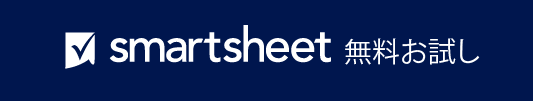 Web デザイン請求書テンプレート					 自社のロゴ請求書請求書お名前請求日123 Main StreetHamilton, OH 44416請求書番号(321) 456-7890メール アドレス期日クライアント名プロジェクト名宛先: 名前/部門組織/団体名123 Main StreetHamilton, OH 44416(321) 456-7890メール アドレス    作業の説明時間単価金額ロゴの開発。コンセプト、修正、ファイル形式名刺デザインWeb サイト: 連絡先ページの編集合計合計合計    条件および備考小切手の振り出し先を組織/団体名と指定してください。小切手の振り出し先を組織/団体名と指定してください。小切手の振り出し先を組織/団体名と指定してください。小切手の振り出し先を組織/団体名と指定してください。よろしくお願いいたしますよろしくお願いいたしますよろしくお願いいたしますよろしくお願いいたしますこの請求書に関するご質問は、下記までお問い合わせくださいこの請求書に関するご質問は、下記までお問い合わせくださいこの請求書に関するご質問は、下記までお問い合わせくださいこの請求書に関するご質問は、下記までお問い合わせください名前、(321) 456-7890、メール アドレス名前、(321) 456-7890、メール アドレス名前、(321) 456-7890、メール アドレス名前、(321) 456-7890、メール アドレスwww.yourwebaddress.comwww.yourwebaddress.comwww.yourwebaddress.comwww.yourwebaddress.com– 免責条項 –Smartsheet がこの Web サイトに掲載している記事、テンプレート、または情報などは、あくまで参考としてご利用ください。Smartsheet は、情報の最新性および正確性の確保に努めますが、本 Web サイトまたは本 Web サイトに含まれる情報、記事、テンプレート、あるいは関連グラフィックに関する完全性、正確性、信頼性、適合性、または利用可能性について、明示または黙示のいかなる表明または保証も行いません。かかる情報に依拠して生じたいかなる結果についても Smartsheet は一切責任を負いませんので、各自の責任と判断のもとにご利用ください。
